Р Е Ш Е Н И Е Собрания депутатов муниципального образования«Моркинский муниципальный район»О внесении изменений в Положение о Центре профилактики правонарушений Моркинского района Республики Марий ЭлВ соответствии с Федеральным законом от 06.10.2006 г. № 131-ФЗ «Об общих принципах организации местного самоуправления в Российской Федерации», Федеральным законом от 23.06.2016 г. № 182-ФЗ «Об основах системы профилактики правонарушений в Российской Федерации», Собрание депутатов муниципального образования «Моркинский муниципальный район» РЕШИЛО:1. Внести в Положение о Центре профилактики правонарушений Моркинского района Республики Марий Эл, утвержденное решением Собрания депутатов муниципального образования «Моркинский муниципальный район» № 96 от 14.12.2005 г. (далее - Положение) следующие изменения:- Пункт 2.1 Положения изложить в следующей редакции:«2.1. Основными задачами Центра профилактики правонарушений являются: предупреждение правонарушений и антиобщественных действий, выявление и устранение причин и условий, способствующих их совершению; обеспечение защиты прав, свобод и законных интересов граждан.»;- Пункт 4.1 Положения изложить в следующей редакции:«4.1. Центр профилактики правонарушений в пределах своей компетенции обладает следующими правами:1) разрабатывать муниципальные правовые акты в сфере профилактики правонарушений;2) принимать меры по устранению причин и условий, способствующих совершению правонарушений;3) обеспечивать взаимодействие лиц, участвующих в профилактике правонарушений, на территории муниципального образования;4) осуществлять профилактику правонарушений в формах профилактического воздействия, предусмотренных пунктами 1, 7 - 10 части 1 статьи 17 Федерального закона от 23.06.2016 г. № 182-ФЗ «Об основах системы профилактики правонарушений в Российской Федерации»;5) реализует иные права в сфере профилактики правонарушений.При осуществлении профилактики правонарушений Центр профилактики правонарушений обязан:1) соблюдать законодательство Российской Федерации о профилактике правонарушений, законы и другие нормативные правовые акты Республики Марий Эл, муниципальные правовые акты, регулирующие вопросы профилактики правонарушений;2) соблюдать права и законные интересы граждан и организаций;3) соблюдать конфиденциальность полученной при осуществлении профилактики правонарушений информации, если ее распространение ограничено законодательством Российской Федерации;4) исполнять иные обязанности, предусмотренные законодательством Российской Федерации.».2. Опубликовать настоящее решение в районной газете «Моркинская земля».3. Контроль за исполнением настоящего решения возложить на постоянную комиссию по законности, правопорядку и местному самоуправлению.Глава муниципального образования«Моркинский муниципальный район»,председатель Собрания депутатов                                                       С. Иванова  «Морко муниципальный район» муниципальный образованийындепутатше–влакын Погынжо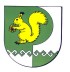 Собрание депутатов    муниципального образования  «Моркинский муниципальный район» № 256шестой созыв«30» августа 2017 года